Mateřská škola, Praha 4, Němčická 16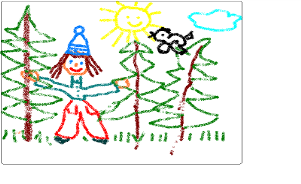 Adresa: Němčická 16/1111, Praha 4 – Braník, 142 00telefon, fax: 241493022, mobil: 777130764, e-mail: ms.nemcicka@seznam.cz   www.msnemcicka.cz   ______________________________________________________________________________________________    Vnitřní předpis o kritériích k zápisu dětí do MŠ na školní rok 2018/2019Vydávání přihlášek: 2. května a 3. května 2018 od 13 do 18 hodinPříjem přihlášek – datum zápisu: 9. května a 10. května 2018 od 13 do 18 hodin.V tyto dny je Den otevřených dveří v MŠ –  ve 14,00 hodin a v 16,00 hodin poskytne informace o škole ředitelka a následně bude prohlídka naší MŠ.Nahlížení do spisu: 21.5.2018 od 13,00 do 15,00 v ředitelně školyKritéria pro přijetí dítěte k předškolnímu vzdělávání do mateřské školy: V souladu s §34 školského zákona se předškolní vzdělávání organizuje pro děti ve věku zpravidla od 3 do 6 let, nejdříve však pro děti od 2 let. Od počátku školního roku, který následuje po dni, kdy dítě dosáhne pátého roku věku, do zahájení povinné školní docházky dítěte, je předškolní vzdělávání povinné. Vždy bude přijato dítě, na které se vztahuje povinné předškolní vzdělávání podle §34a školského zákona s místem trvalého pobytu, v případě cizinců místem pobytu, v příslušném školském obvodu mateřské školy. Povinnost předškolního vzdělávání nastává od 1. září školního roku následujícího po datu, kdy dítě dosáhne pěti let věku, až do doby, kdy dítě zahájí povinnou školní docházku. Zákonný zástupce je povinen přihlásit dítě, které dosáhne do 31.8.2018 pěti let k zápisu k předškolnímu vzdělávání.2.    Přednostní přijetí dítěte s místem trvalého pobytu , v případě cizinců místem pobytu, v příslušném školském obvodu mateřské školy, které před začátkem školního roku (do 31.8.2018) dosáhne nejméně třetího roku věku.3.	Dále budou přijímáni děti s místem trvalého pobytu, v případě cizinců místem pobytu,          v příslušném školském obvodu mateřské školy podle věku a níže uvedených kritériíPři přijímání do mateřské školy vychází ředitelka dle níže uvedených kritérií s bodovým hodnocením. V případě, kdy počet žádostí o přijetí o přijetí k předškolnímu vzdělávání v daném roce překročí stanovenou kapacitu počtu dětí pro mateřskou školu, jsou stanovena zohledňující kritéria pro přijímání dětí:Trvalý pobyt dítěte v MČ Praha 4 – doložen OP dítěte, originálem výpisu z evidence obyvatel, v případě cizince cestovním pasemTrvalý pobyt alespoň 1 zákonného zástupce dítěte v MČ Praha 4 – doložen nahlédnutím do OP, v případě cizince do cestovního pasu, Věk dítěte (starší má přednost před mladším) Budou přijaté děti s místem trvalého pobytu na území MČ Praha 4, o přijetí rozhoduje věk dítěte (starší má přednost před mladším). V případě uvolnění kapacity MŠ během školního roku je možné přijmout dítě k předškolnímu vzdělávání mimo zápis v průběhu celého roku.Při přijímání dětí k předškolnímu vzdělávání je třeba dodržet podmínky stanovené zvláštním právním předpisem (§ 50 zákona č. 258/2000 Sb., o ochraně veřejného zdraví, ve znění pozdějších předpisů), s výjimkou dětí, pro které je od 1.9.2017 předškolní vzdělávání povinné.Spádová oblast:Podle usnesení RMČ č. 14R-818/2016 ze dne 27.7.2016 je spádovou oblastí pro mateřské školy zřizované MČ Praha 4 celé území MČ Praha 4.